Name		Middle	Last name		Current University		Program of study			Gender         male	 femaleDate of birth  		Place of Birth	Citizenship	Home Address			Phone/Fax		Email		Name of Person to contact in case of emergency			Relationship:		Phone		Level of English     Poor	 Fair	 Good	 ExcellentPassport number									Issued date			Expiry date					Medical condition of which you would like to inform;Plan for study at Silpakorn University in the Faculty of Animal Sciences and Agricultural Technology, working for credits to be transferred to the current university (select  1 course from the list below) *;	I have enclosed herewith (1) a copy of main page of your passport and (2) a copy of current student ID or a certificate of student status and (3) Photographs size 25x30 mm., taken within the past six months. I hereby certify that the information given in this application is complete and accurate. If admitted, I agree to comply with all the rules and regulations of Silpakorn University.Signature				        (		)Date:Note: 		Please send this application form along with (1) a copy of main page of your passport and (2) a copy of current student ID or a certificate of student status by email to Asst.Prof.Dr.Alisa K. Yoshida, Vice-Dean for Research and International Affairs  at yoshida_a@su.ac.th,  within 15th April 2023 and submit the original document upon your arrival to Silpakorn University.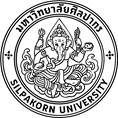 APPLICATION FORM_SU SUMMER SCHOOL 2023 Faculty of Animal Sciences and Agricultural TechnologySilpakorn University, Phetchaburi IT CampusCourse of studyProgramSemesterUndergraduate courseUndergraduate course710491 SeminarAnimal Science 1/2023711482 SeminarFisheries Science1/2023712391 SeminarCrop Production Technology1/2023714392 SeminarAgribusiness1/2023713342 SeminarAgricultural Leadership and Communication1/2023Graduate course715 505 Seminar IBioscience for Sustainable Agriculture1/2023